Massachusetts Department of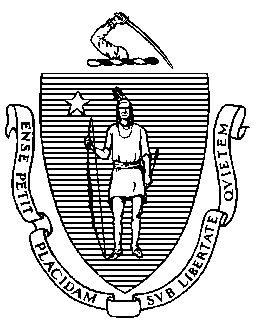 Elementary and Secondary Education75 Pleasant Street, Malden, Massachusetts 02148-4906 	       Telephone: (781) 338-3000                                                                                                                 TTY: N.E.T. Relay 1-800-439-2370MEMORANDUMPlease find below a list of proposed Board of Elementary and Secondary Education (Board) meeting dates for the 2020-2021 school year. We ask that you reserve on your calendars the evening before each regular meeting* in the event that the Board holds a special meeting that month. The Board will vote on the 2020-2021 schedule at our June 30, 2020 meeting.Wednesday, September 23, 2020*Tuesday, September 29, 2020Monday, October 19, 2020 Tuesday, October 20, 2020Monday, November 16, 2020Tuesday, November 17, 2020Monday, December 14, 2020 Tuesday, December 15, 2020Monday, January 25, 2021Tuesday, January 26, 2021Monday, February 22, 2021Tuesday, February 23, 2021Monday, March 22, 2021Tuesday, March 23, 2021Monday, April 26, 2021 Tuesday, April 27, 2021Monday, May 24, 2021Tuesday, May 25, 2021Monday, June 21, 2021Tuesday, June 22, 2021*Due the Yom Kippur holiday on Monday, September 28, 2020, we are asking you reserve Wednesday, September 23, 2020 from 5:00 p.m. to 7:00 p.m. for a potential September special meeting. Jeffrey C. RileyCommissionerTo:Members of the Board of Elementary and Secondary EducationFrom:	Jeffrey C. Riley, CommissionerDate:	June 19, 2020Subject:Proposed Board of Elementary and Secondary Education meeting dates for the 2020-2021 school year 